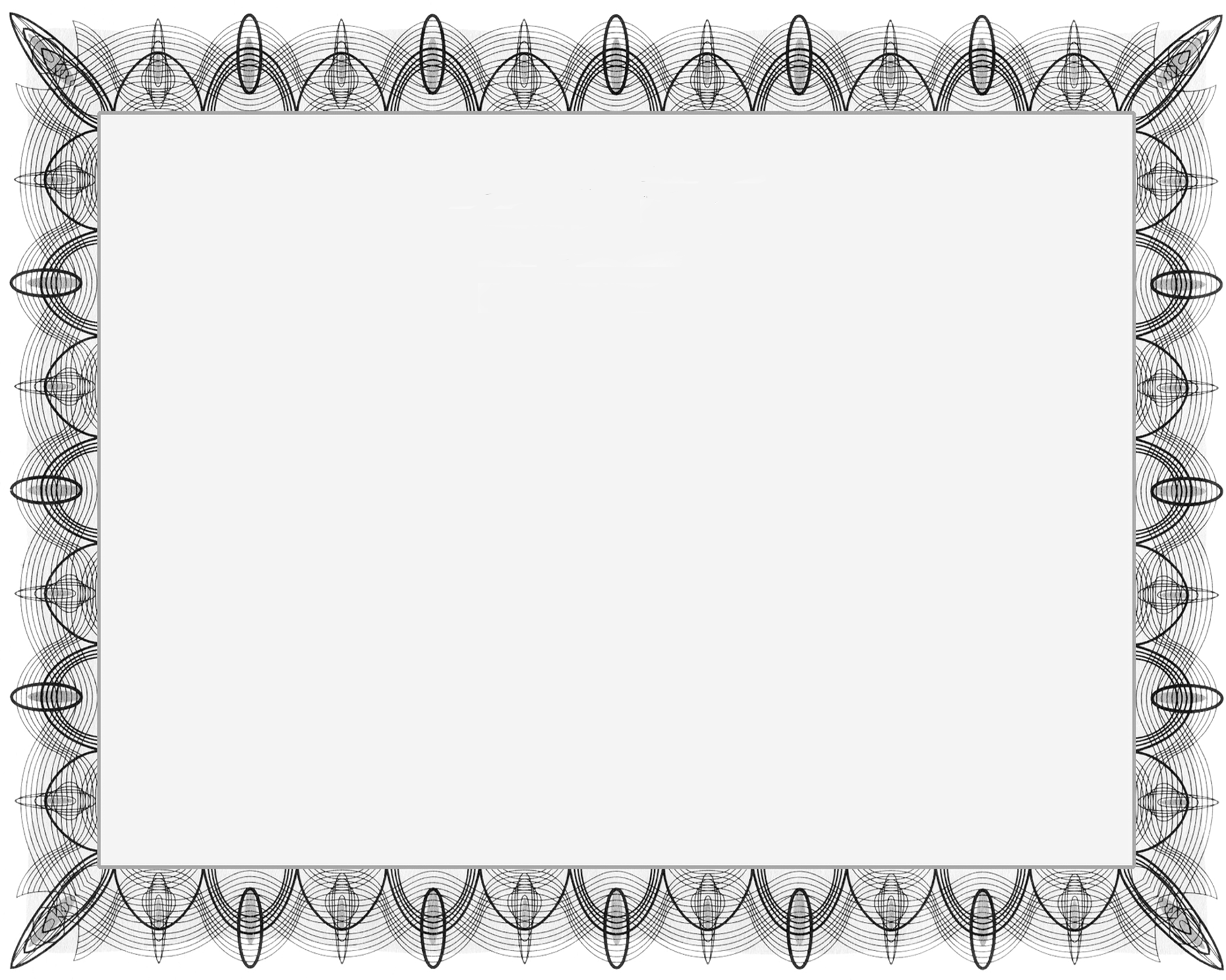 Taller de aclaración de valores para transformación y acción respecto a la autogestión del aborto   Certificado de participación  otorgado a   ________________________________________________Nombre[ciudad, país]   			 		 			[insertar fecha]                         	LUGAR	                                                   	    			FECHA DE FINALIZACIÓN 			Facilitador/a de AVTA							Facilitador/a de AVTA